Programa de Intercambio de Jóvenes de RotarySolicitud para Familias AnfitrionasDistrito 4355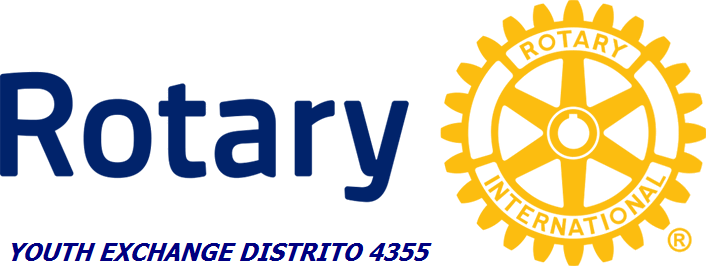 Complete esta solicitud y envíela al encargado de su Rotary Club patrocinante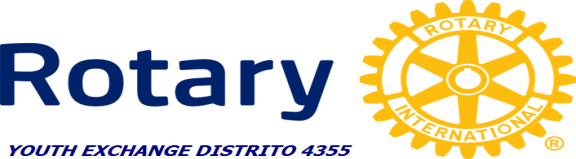 PROGRAMA DE INTERCAMBIO DE JÓVENES – Distrito 4355SOLICITUD PARA FAMILIAS ANFITRIONAS(Escriba el formato digitalmente  o con letra imprenta completamente legible, evitando dificultades comunicacionales) 	Rut 	Nombre completo del Padre: 	Rut 	Nombre completo de la Madre:Domicilio Particular:Estado/pcia./dpto.:	País	Teléfono particular:	Fax:Correo electrónico:Ocupación del Padre:	Teléfono (oficina)	Fax:Ocupación de la Madre:	Teléfono (oficina)	Fax:País de Origen del Padre: 	País de origen de la Madre: 	Religión: 	Si corresponde, indique los conocimientos de idiomas extranjeros de los integrantes de la familia:  	Nombre y dirección del centro de enseñanza al cual asistirá el estudiante (si corresponde):  	¿Tienen ustedes vecinos o amigos cuyos hijos cursen estudios secundarios?  	Pasatiempos y actividades de interés de los padres anfitriones  	Organizaciones y clubes a los cuales pertenecen los integrantes de la familia  	¿Han viajado al exterior los integrantes de la familia? ¿Quiénes, dónde y cuándo?  	Indique si en su casa hay animales domésticos:	gatos	perros	Otro (s)  	Indique si solicita ser  anfitrión  voluntario de un estudiante para intercambio: (año lectivo obligatorio para  familias  de postulantes)                _____de corto plazo (2-6 semanas)               	_____en año lectivo (3-4 meses)Indique lo siguiente:   Mi familia puede recibir a:	____un Chico	____una Chica	____uno u otraPreferiría acoger al estudiante en (No se aplica a familias  de postulantes, sólo a familias voluntarias):Otoño___                                  Invierno___                         Primavera___	   Verano___Indique su disposición a aceptar o no aceptar a un estudiante que fume:Lo aceptaría	Preferiría que no fumase pe ro lo aceptaría	Sin disposición a aceptarlo¿Deberá el estudiante compartir su habitación?	Si	No	¿Con quién?  	Brevemente, indique las principales razones que le motivan a solicitar su participación en este tipo de programa:Describa su experiencia previa como anfitrión: (Si es que fue anfitrión) :  	Incluya a continuación tres referencias personales (No familiares, incluyendo dirección y número telefónico):1. Nombre  	Relación  	Dirección  	Ciudad, estado/pcia/dpto  	Código postal  	Tel. Particular  	Tel. oficina  	2. Nombre  	Relación  	Dirección  	Ciudad, estado/pcia/dpto  	 Tel. Particular  	Código postal  	 Tel. oficina  	 3. Nombre  	Relación  	Dirección  	Ciudad, estado/pcia/dpto  	 Tel. Particular  	Código postal  	 Tel. oficina  	 ¿Quién le informó  sobre el Intercambio de Jóvenes de Rotary?  	Si desea añadir comentarios,  sírvase utilizar el espacio incluido a continuación de esta línea:  	¿Sabe de otras familias que deseen recibir estudiantes? En caso afirmativo, indique a continuación la información paraponerse en contacto con ellas.   	En caso de que seleccionen a su familia en calidad de anfitriona, ¿está usted de acuerdo en tratar al estudiante como si fuese a su propio(a) hijo (a) y ejercer la necesaria supervisión paterna / materna?	Si	NoFirme a continuación:* Firma del Padre de Famlia:  	Fecha   	* Firma de la Madre de Familia   	Fecha   	(Sea claro en esta sección, pues será enviada al estudiante)     Información de la Familia Anfitriona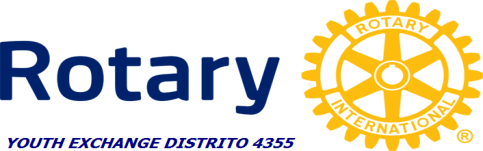 Información para el estudiante, club patrocinador y familia patrocinadora.INFORMACIÓN PERSONAL DE LA FAMILIA ANFITRIONA(Escriba a máquina o con tinta en letra imprenta)Nombre completo del padre de Familia :Nombre completo de la Madre de Familia:Adjunte una fotografía reciente de buena calidad, formal o semiformal en la que aparezcan todos los miembros de la familia.Comentarios de la fotografía:    	Hermanos que tendrá el estudiante en su estadía con esta familia anfitriona (todos):Nombre	Sexo	Edad	¿Vive en casa?Sí	NoSí	NoSí	NoSí	NoINFORMACIÓN DE LA FAMILIA ANFITRIONADirección (Calle; ciudad; pcia./estado/depto)Fono domicilio	Fono trabajo	fax	e-mailOcupación del padre:	Teléfono (oficina)	Fax:Ocupación de la madre:	Teléfono (oficina)	Fax:Religión: 	Nombre de la religión:	¿Con que frecuencia asisten?¿Poseen alguna mascota?	Si	No	¿Cuál (es)?  	¿Tienen vecinos con hijos?	Si	No¿Tienen alguna persona que fume en la casa?	Si	No  ¿Quién(es)?  	INFORMACIÓN DEL ESTABLECIMIENTO AL CUAL ASISTIRÁ EL ESTUDIANTE (SI SE SABE)Nombre de la Institución  	Dirección  	¿Deberá el estudiante ir con uniforme?	Si	No    ¿Cuál?  	Cantidad de estudiantes del establecimiento  	 Curso al cual asistirá  	INFORMACIÓN DE LA LOCALIDAD EN LA CUAL ESTARÁ EL ESTUDIANTENombre de la localidad  	Ubicación  	Recomendación de vestuario  	Temperaturas máximas y mínimas (aproximados)  	Cantidad de Habitantes  	Club Rotario anfitrión  	Distrito Rotario anfitrión  	INFORMACIÓN COMPLEMENTARIA(Si considera que hay otro factor importante no mencionado arriba, descríbalo a continuación)Edad del Padre:   Mayor de 25   Mayor de 35   Mayor de 45   Mayor de 55Edad de la Madre:   Mayor de 25   Mayor de 35   Mayor de 45   Mayor de 55Hijos (todos):Nombre	RUT. 	Sexo	Edad¿Vive en casa?   Sí   No   Sí   No   Sí   No   Sí   NoIndique todas las demás personas que viven en la casa: